Swindon Borough Council       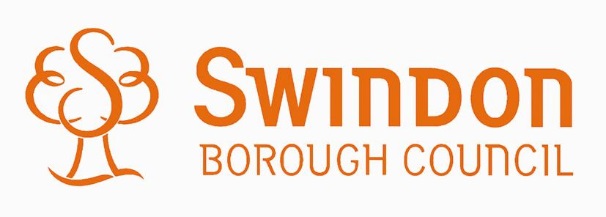 Care panel - legal intervention/placement request form All fields need to be completed before submitting, once completed please send this along with chronology and completed assessments to chidrenscarepanel@swindon.gov.uk no later than 5pm each Wednesday, any papers received after this time will be placed on the next available panel. Swindon Borough Council       Care panel - legal intervention/placement request form All fields need to be completed before submitting, once completed please send this along with chronology and completed assessments to chidrenscarepanel@swindon.gov.uk no later than 5pm each Wednesday, any papers received after this time will be placed on the next available panel. Name:DoB - Age: ICS No.Address:Identity of Family and Significant persons:Mother: Name:	  Address:              DOB: Father: Name:	  Address:              DOB:  Does he have PR?  Siblings: Name               DOB:           ICS No.Names/DOB and contact details of extended family/friends involved or potentially involved as prospective carers or capable of providing assistance as to care. Names/DOB and contact details of extended family/friends involved or potentially involved as prospective carers or capable of providing assistance as to care. Reasons for any exclusionsBrief pen picture of child/young person and familyAny health & special needs/mental health/psychological issues of any party/child?Reasons for RequestAlternatives Pursued Outcomes ExpectedPermanency PlanExpectations from:Legal InterventionIncl any previous legal proceedings Service Placement Name of IRO and his/her views:Name:Social WorkerTeam ManagerAssistant Team ManagerPlease send an updated chronology and risk assessment with the LPM panel paper to the panel administrator  Outcome of Panel:Chair agreement of minutes: